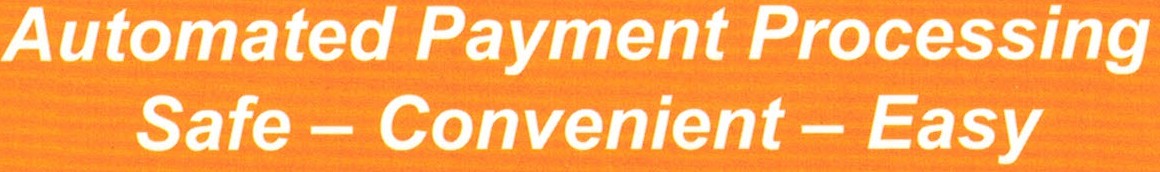 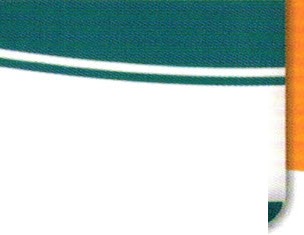 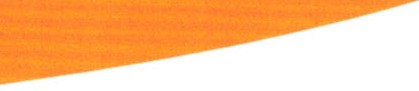 We are excited to offer the safety, convenience and ease of Tuition Express® -   a payment processing system that allows secure, on-time tuition and fee payments to be made from either your bank account or credit card.ELECTRONIC FUNDS TRANSFER AUTHORIZATION FOR BANK ACCOUNT and CREDIT CARDI (we) hereby authorize (business name) _ _ __ _ __ _ _ __ _ _ _ _ _ __  _  _	to initiate credit card charges tothe below-referenced credit card account (Section A) OR, initiate debit entries to my (our) checking or savings account, indicated below (Section B). To properly affect the cancellation of this agreement, I (we) are required to give 10 days written notice. Credit union members: please contact your credit union to verify account and routing numbers for automatic payments. Check with the center for accepted credit card types.123 Nice Street0Routing Number	Account Number	Check Number	r.nn\/rinhl Prnr::m, Snftw;:m:, 1 /1Q/? 0 1 <;